Экскурсия на фабрику по изготовлению художественных изделий из дерева ООО «Нарды»Дата экскурсии: 23 декабря 2016 годаОсновной целью данной экскурсии было ознакомление воспитанников Орловского СУВУ с оборудованием, выпускаемой  продукцией, условиями работы предприятия ООО «Нарды», социальная реабилитация воспитанников, формирование у них позитивного взгляда на собственное будущее, приобретение новых знаний и полезного жизненного опыта.Ожидаемый результат.В ходе экскурсии воспитанники познакомились с историей создания предприятия ООО «Нарды», распорядком его работы, управляющим и техническим персоналом комбината. Закрепленный за нашей делегацией экскурсовод провел нас по основным цехам предприятия, рассказал о технологическом процессе приготовления художественных  изделий, о ассортименте выпускаемой продукции. Сотрудники предприятия разрешили ребятам попробовать, поработать на рабочих местах, выполнить несложные операции. В конце экскурсии каждому воспитаннику были подарены образцы выпускаемых изделий предприятия. У воспитанников остались хорошие впечатления от посещенной экскурсии, о чем свидетельствуют их положительные отзывы и искренние слова благодарности.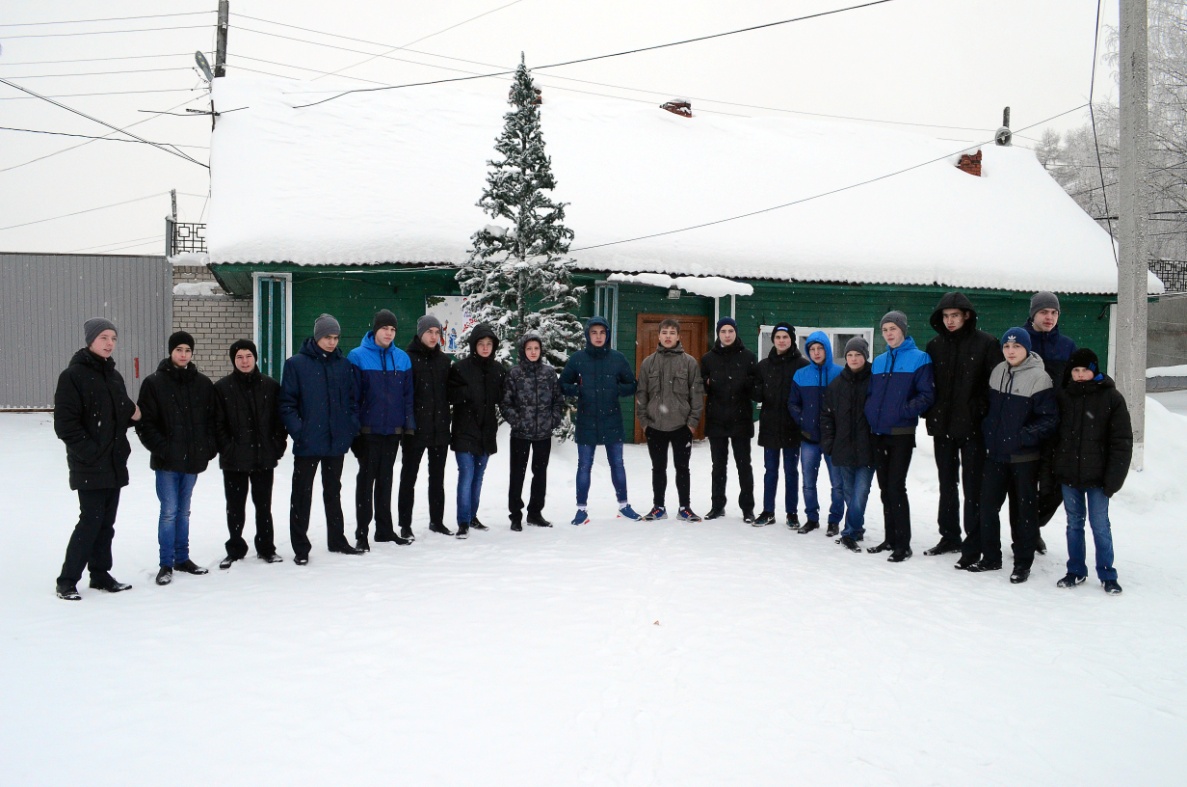 Возле вахты СУВУ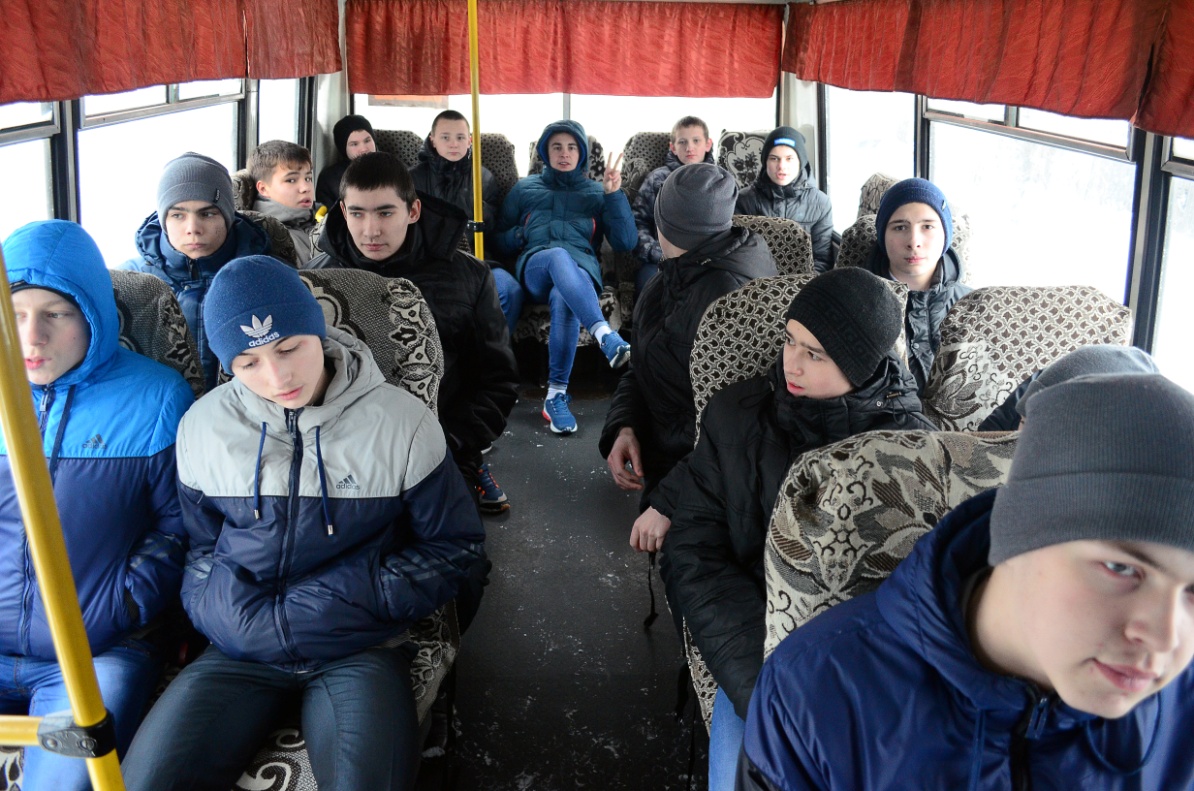 В автобусе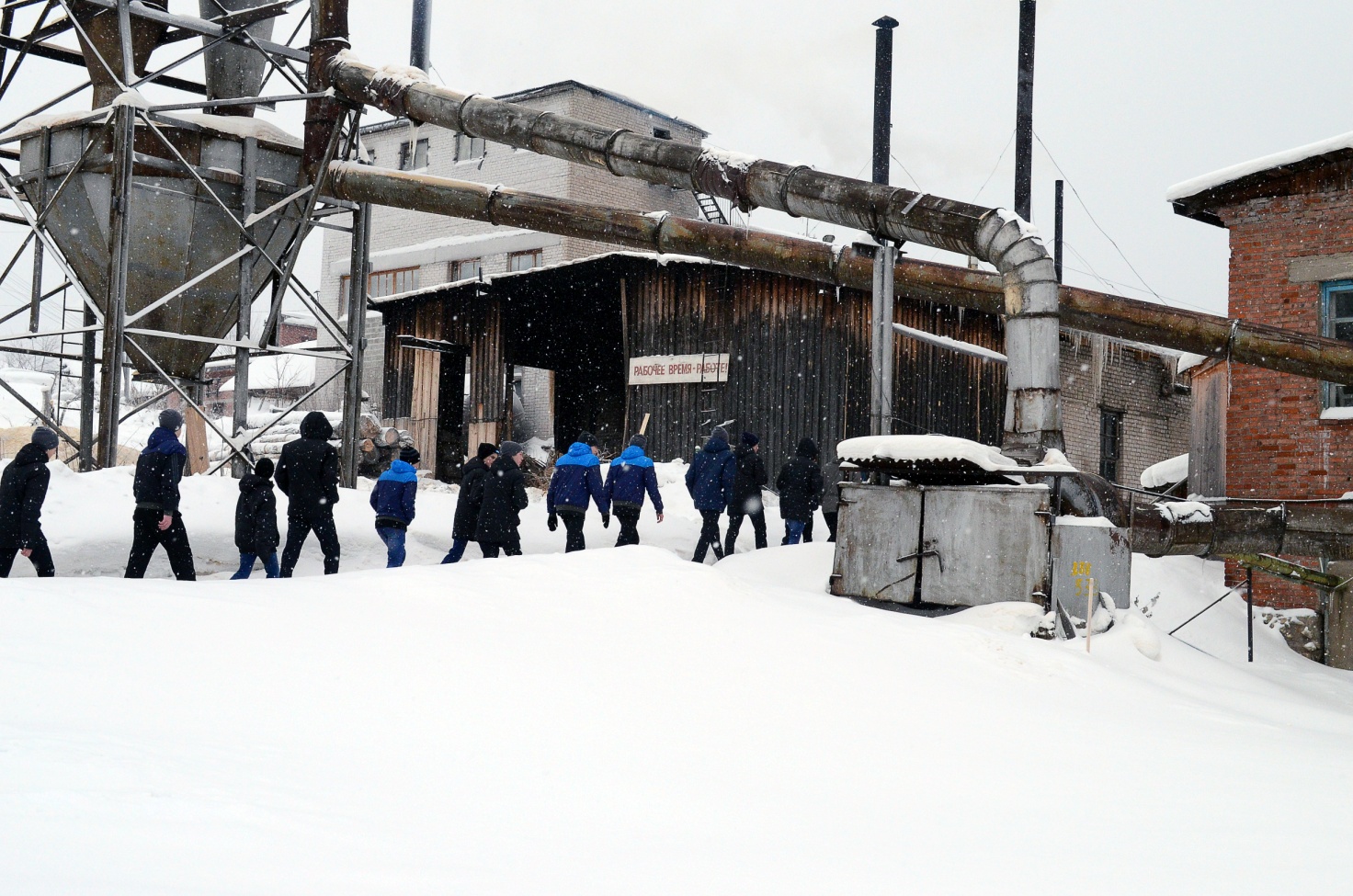 Выдвигаемся к цеху предприятия
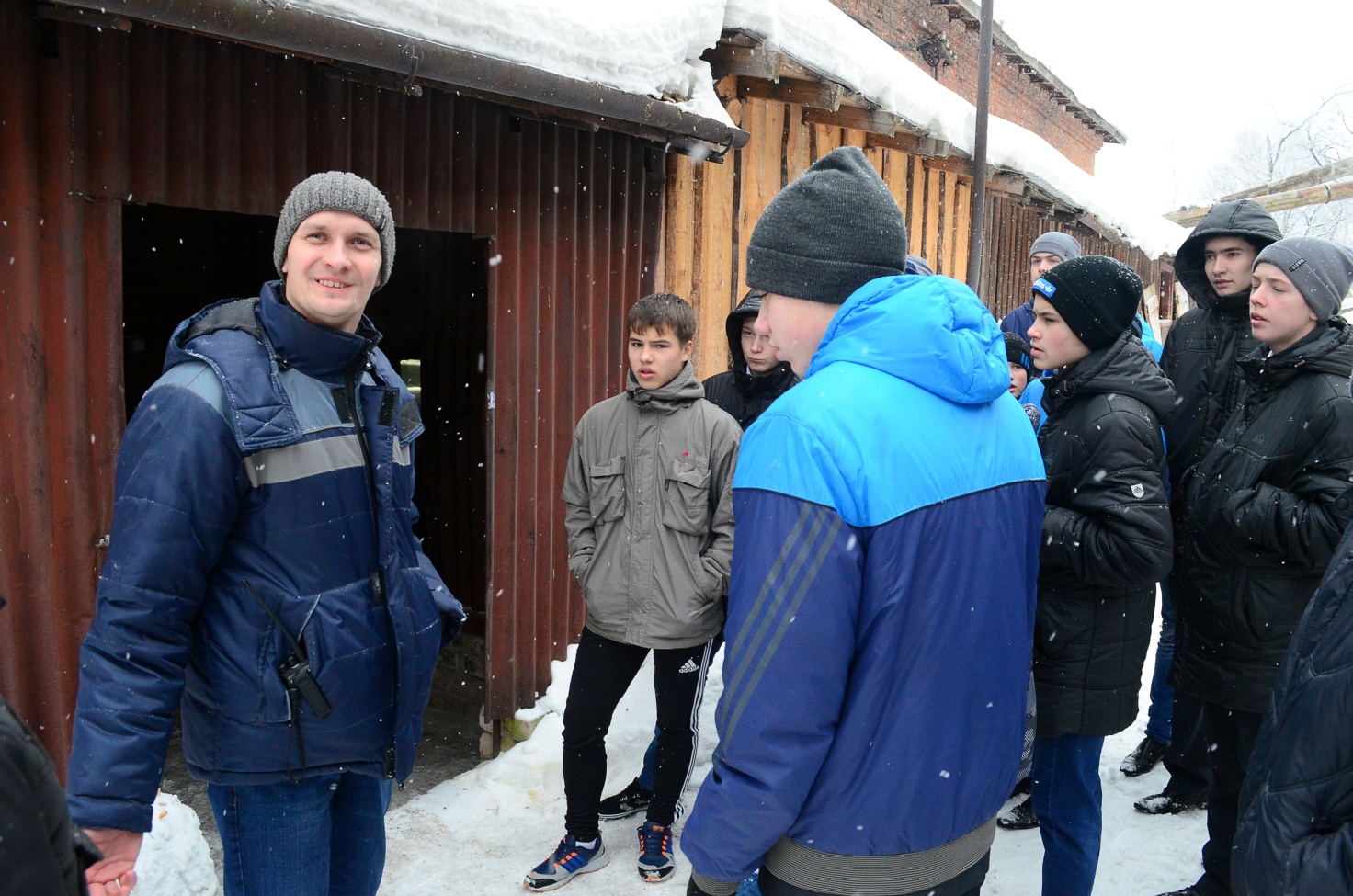 Наш экскурсовод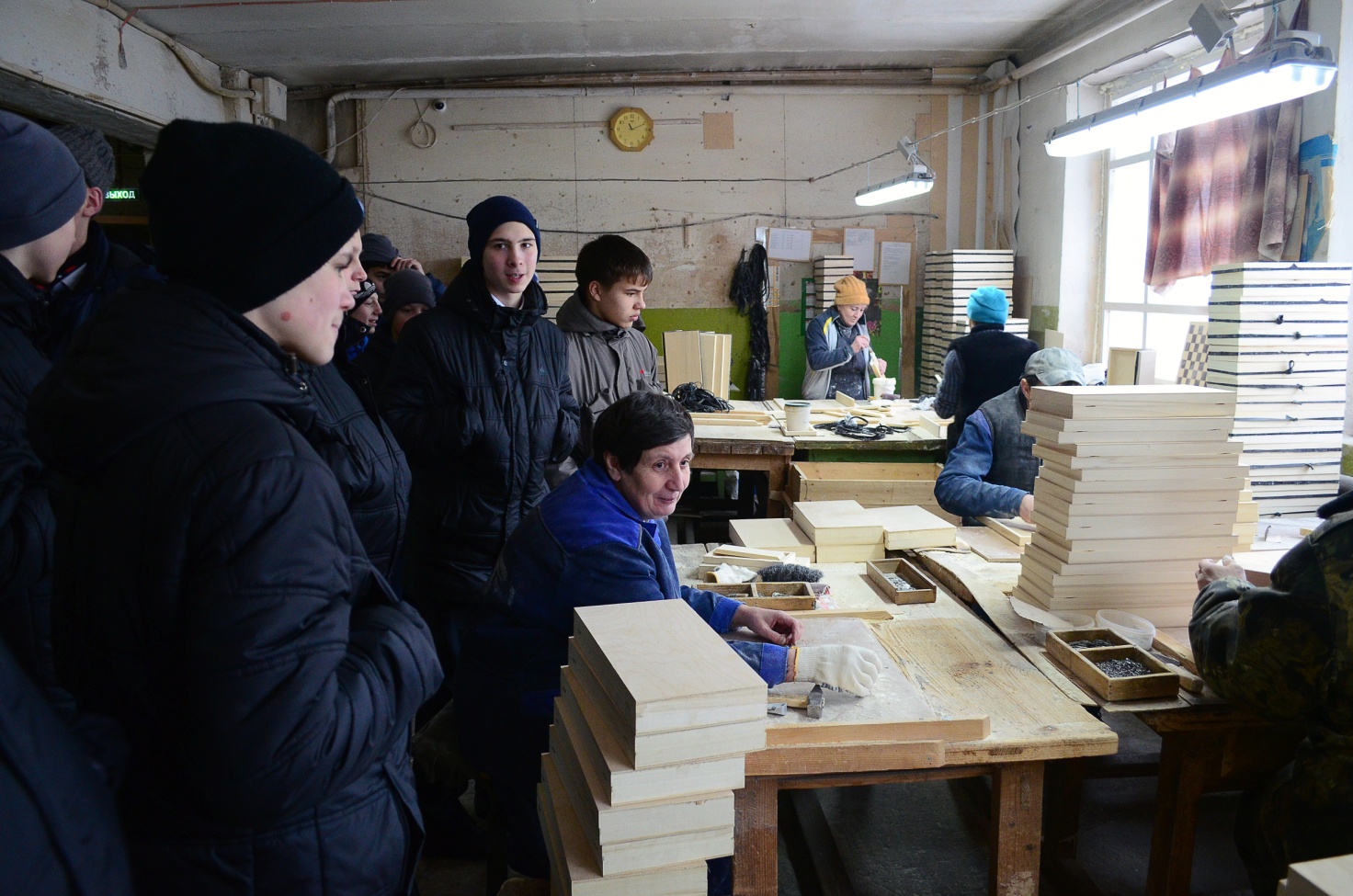 Изготовление шахматных коробок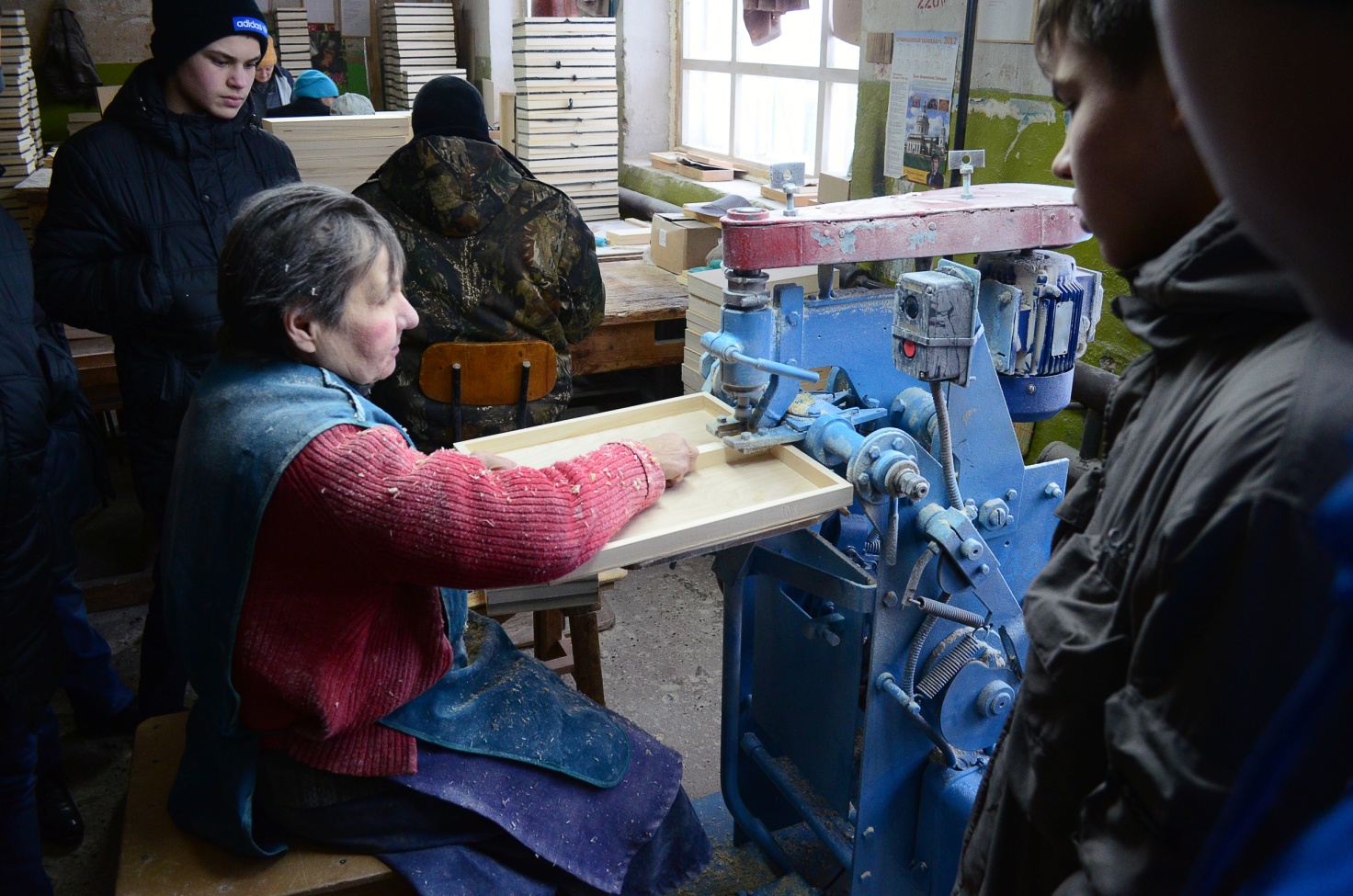 
Сборка нард
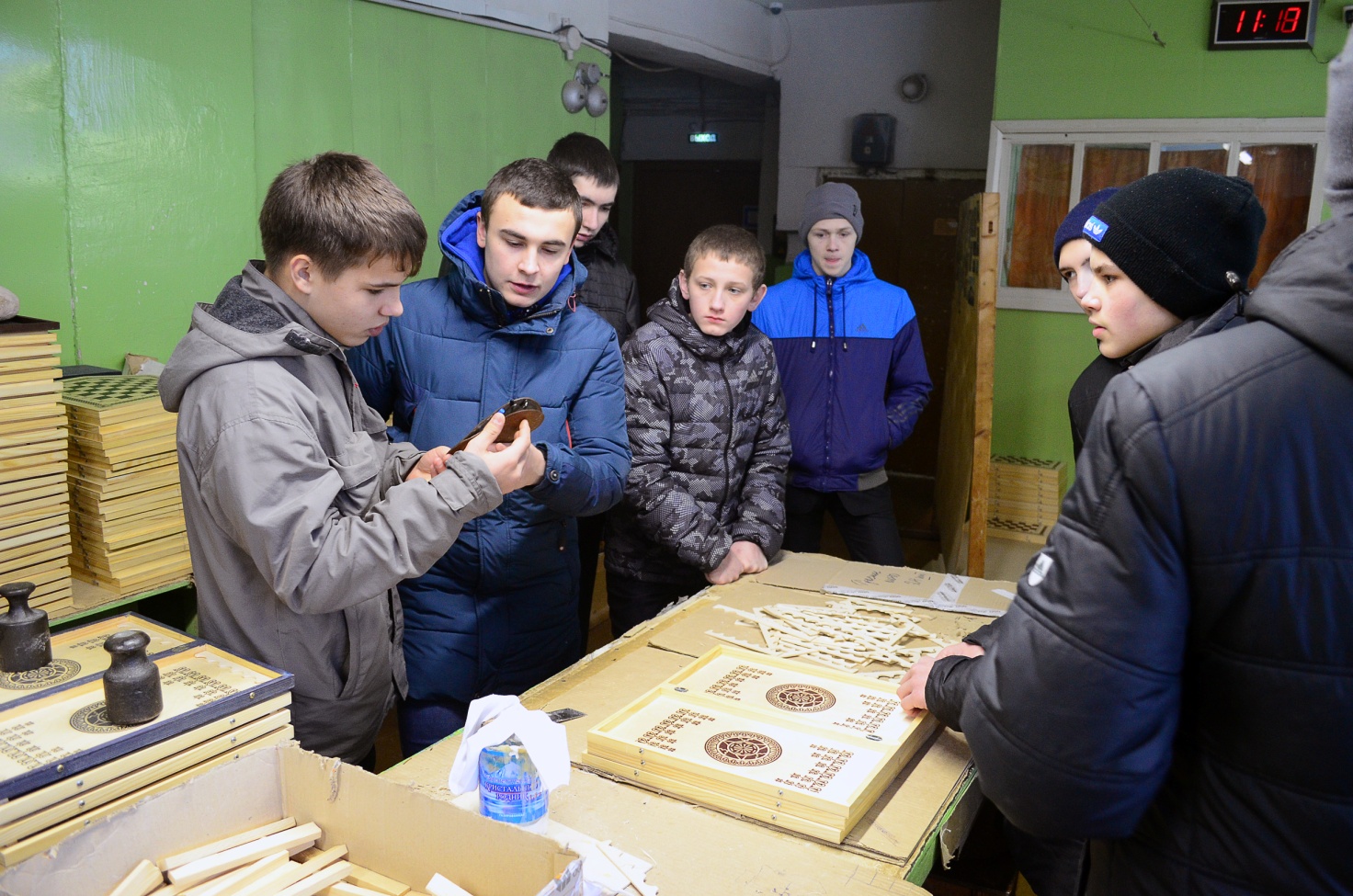 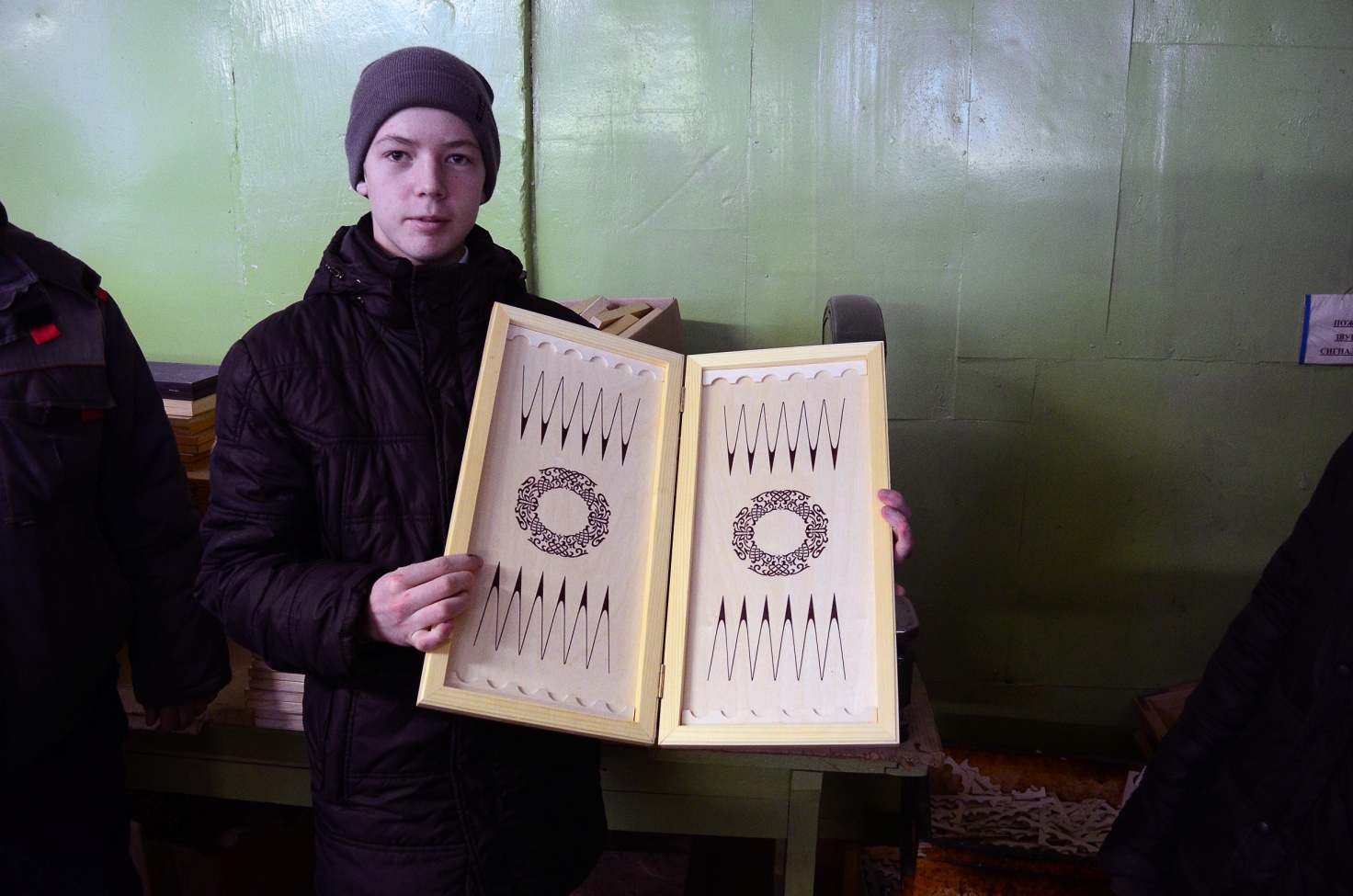 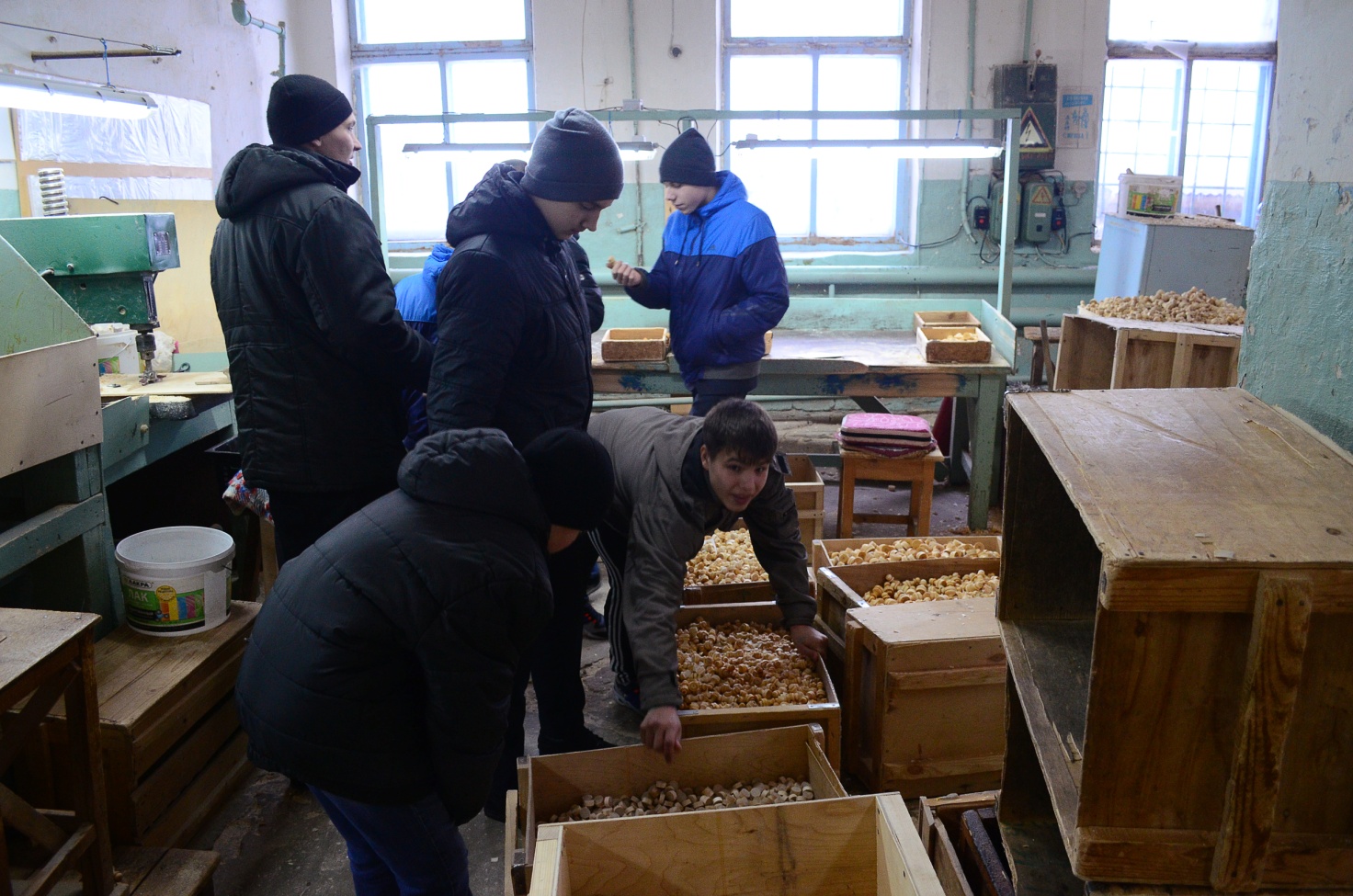 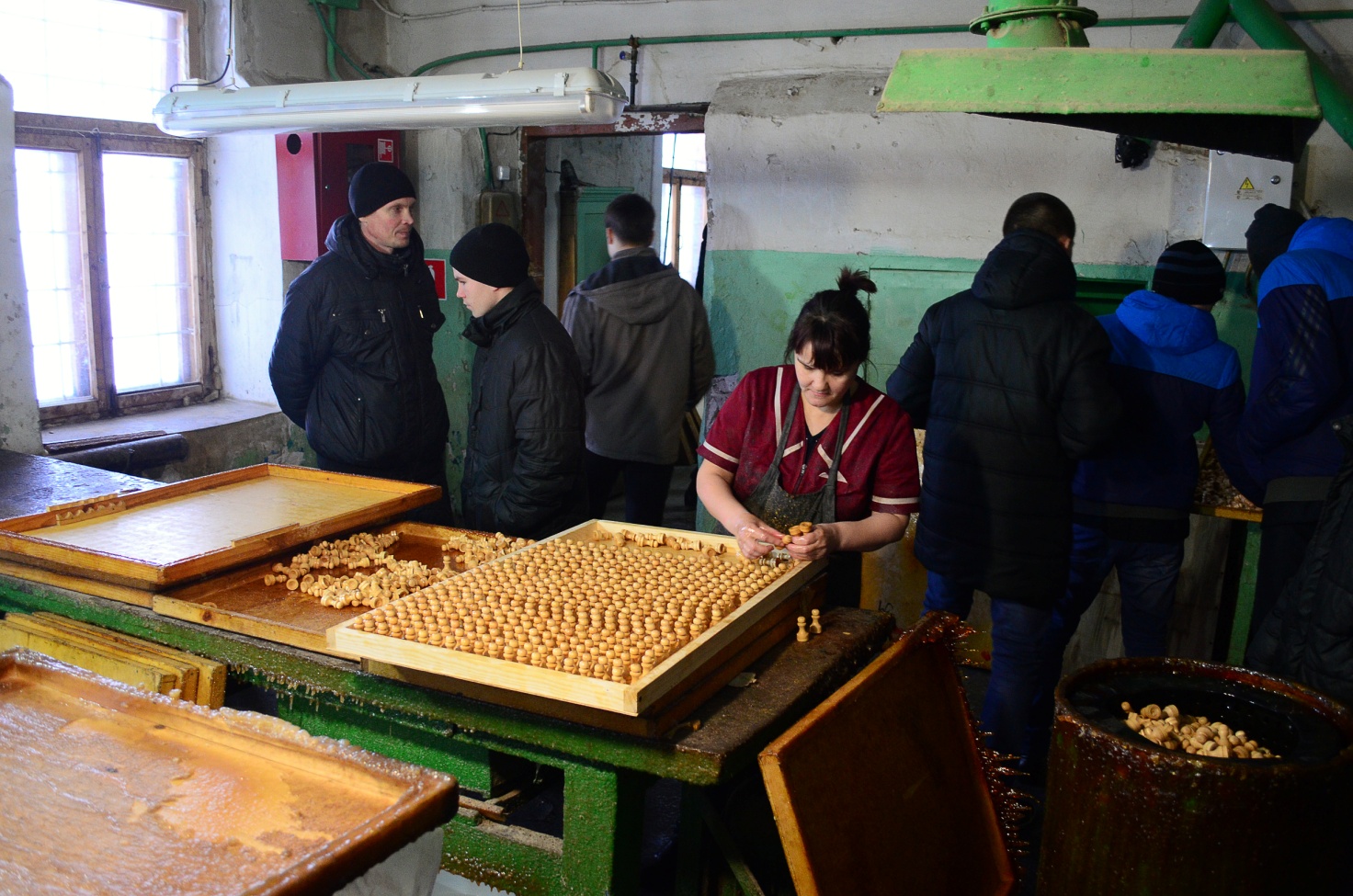 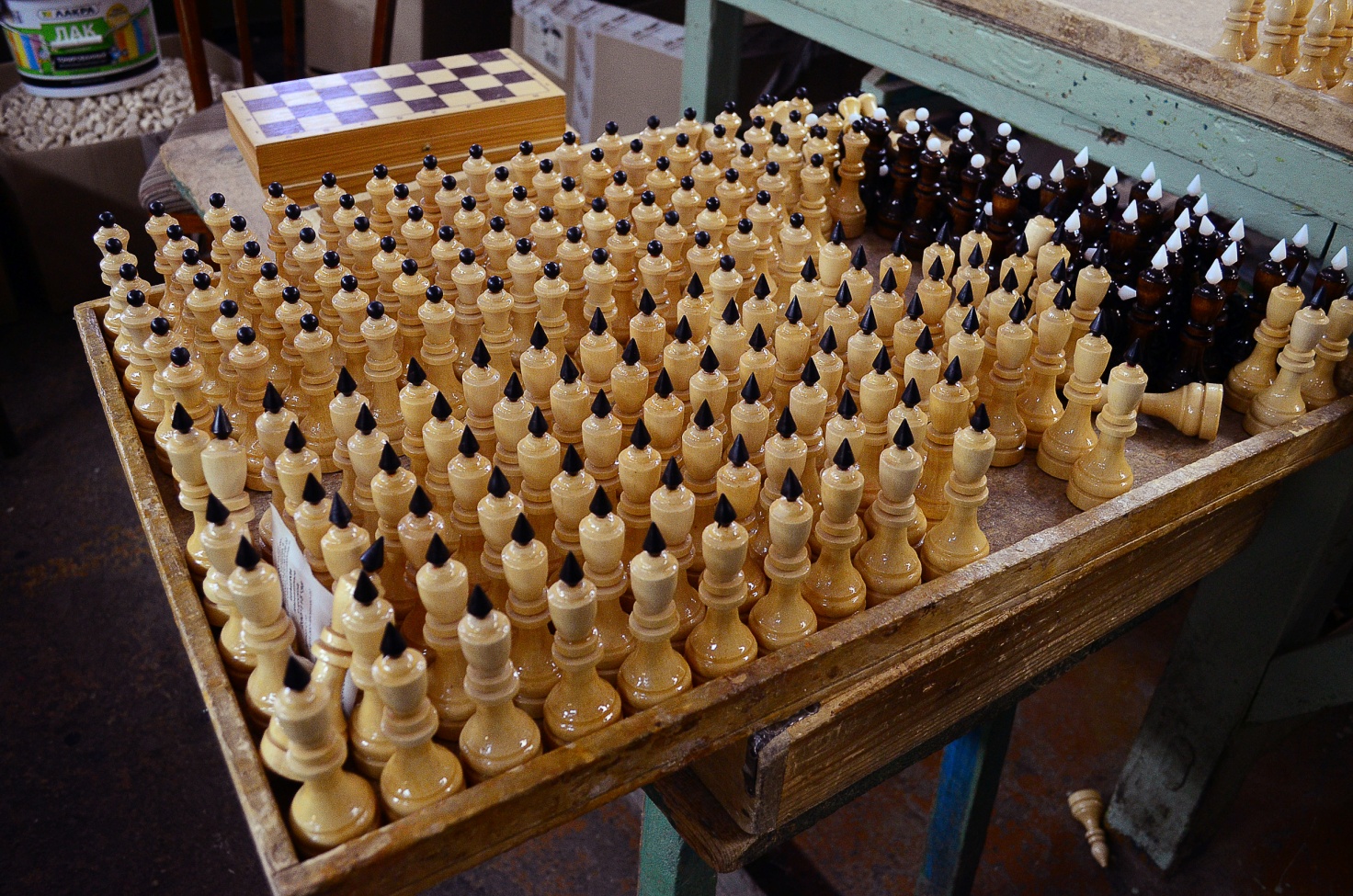 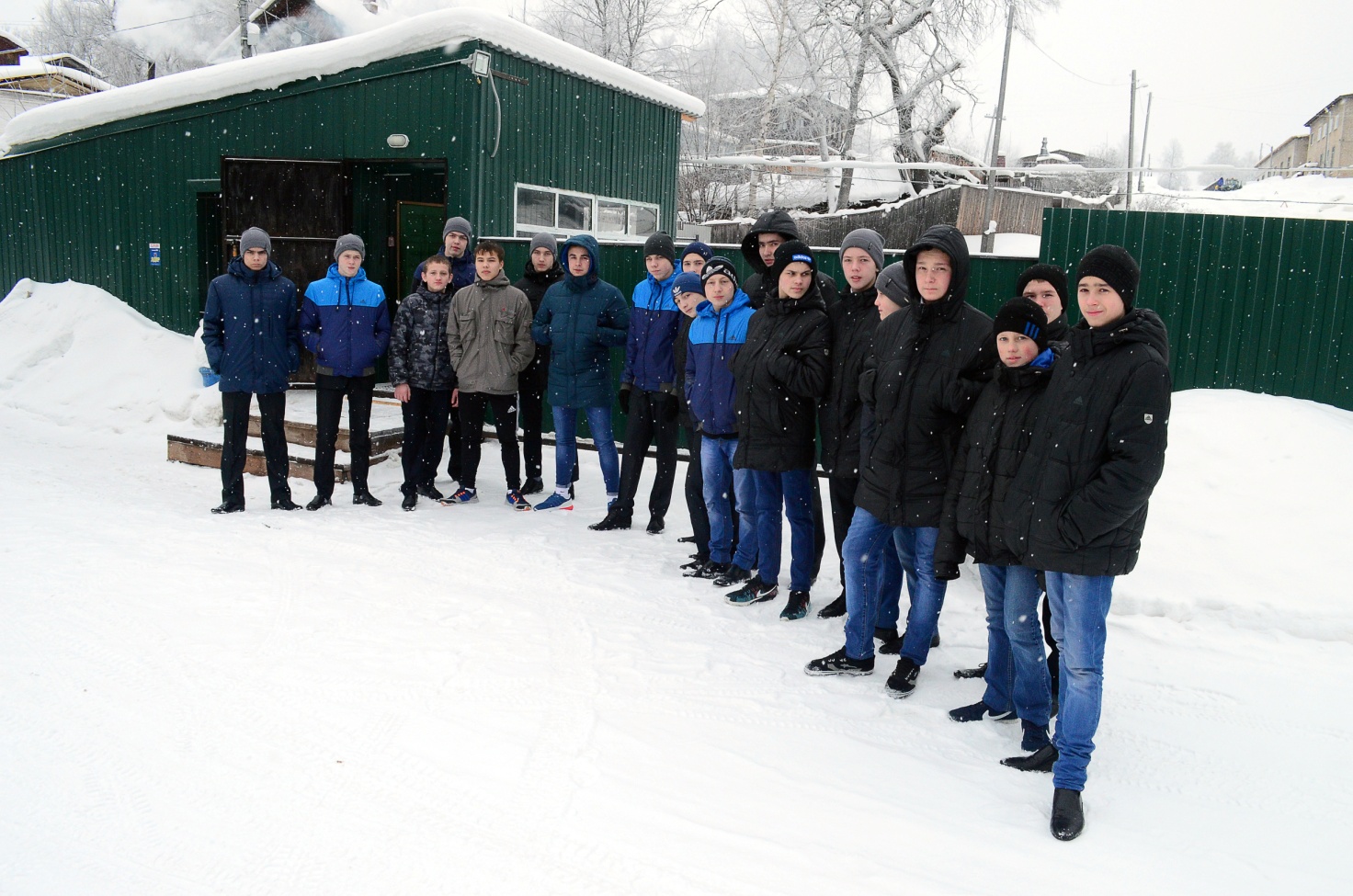 